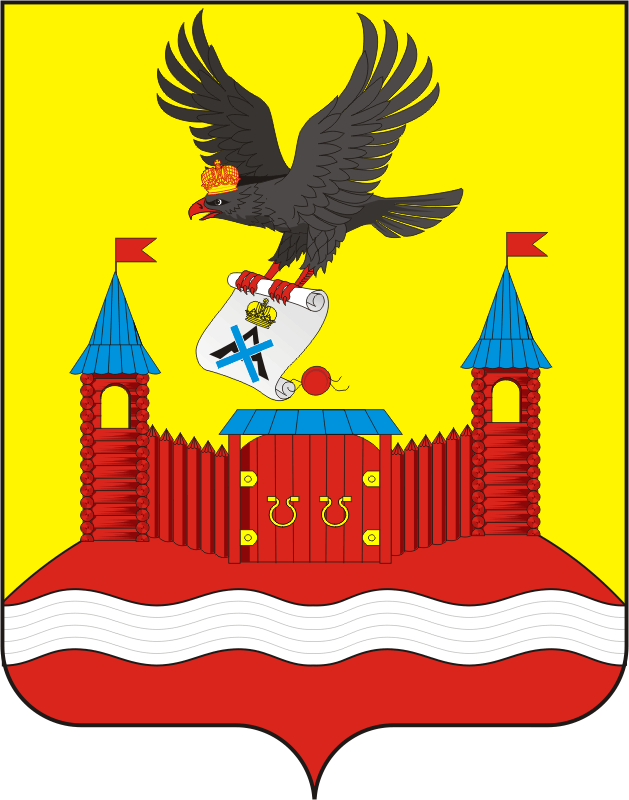 АДМИНИСТРАЦИЯ НОВОЧЕРКАССКОГО СЕЛЬСОВЕТАСАРАКТАШСКОГО РАЙОНА ОРЕНБУРГСКОЙ ОБЛАСТИП О С Т А Н О В Л Е Н И Е07.11.2023                             с. Новочеркасск                                       №  76 - пПрогноз основных характеристик бюджета  муниципального образования Новочеркасский сельсовет на 2024 год и плановый период 2025 и 2026 годов.В соответствии со статьей 184.2 Бюджетного кодекса Российской Федерации:  Утвердить прогноз основных характеристик бюджета  муниципального образования Новочеркасский сельсовет на 2024 год и плановый период 2025 и 2026 годов, согласно приложению к настоящему постановлению.Обнародовать настоящее постановление и разместить на официальном сайте муниципального образования Новочеркасский сельсовет.         3. Контроль за исполнением настоящего постановления оставляю за собой.         4. Постановление вступает в силу после подписания.Глава сельсовета                                                     		Н.Ф. СуюндуковРазослано: прокуратуре района, в дело, бухгалтеруПриложениек постановлению администрации Новочеркасского сельсовета от 07.11.2023 № 76 - пПрогноз основных характеристик Бюджета муниципального образования  Новочеркасский сельсовет Саракташского района Оренбургской области на 2024 год и плановый период 2025 и 2026 годовПоказатели2023 год (тыс. руб.) - уточненный2024 год (тыс.руб.)2025 год (тыс.руб.)2026 год (тыс.руб.)12345Собственные доходы в том числе:9 106,0009 263,0009 638,00010 016,000Налог на доходы физических лиц4 038,0004596,0004794,0004996,000Акцизы по подакцизным товарам (продукции), производимым на территории Российской Федерации1 440,0001691,0001728,0001793,00Налоги на совокупный доход530,000380,000480,000580,000в т.ч. по УСН330,000230,000330,000430,000               Единый сельскохозяйственный налог200,000150,000150,000150,000Налоги на имущество69,00054,00054,00054,000Земельный налог с организаций554,000525,000525,000536,000Земельный налог с физических лиц1 632,0002017,0002057,0002057,000Доходы от использования имущества, находящегося в муниципальной собственности0,0000,0000,0000,000Инициативные платежи, зачисляемые в бюджеты сельских поселений 180,0000,0000,0000,000Безвозмездные поступления12 803,6779109,3007878,5007906,700Всего доходы21 246,67718372,30017516,50017922,700Всего расходы21 774,71818372,30017516,50017922,700Дефицит (-), профицит (+)-528,0180,000,000,00